附件三：幸福雅园选房场地位置示意图及温馨提示幸福雅园选房场地位置示意图及温馨提示一、选房地址：通州区台湖镇北发大酒店一层多功能厅（下图五星所示）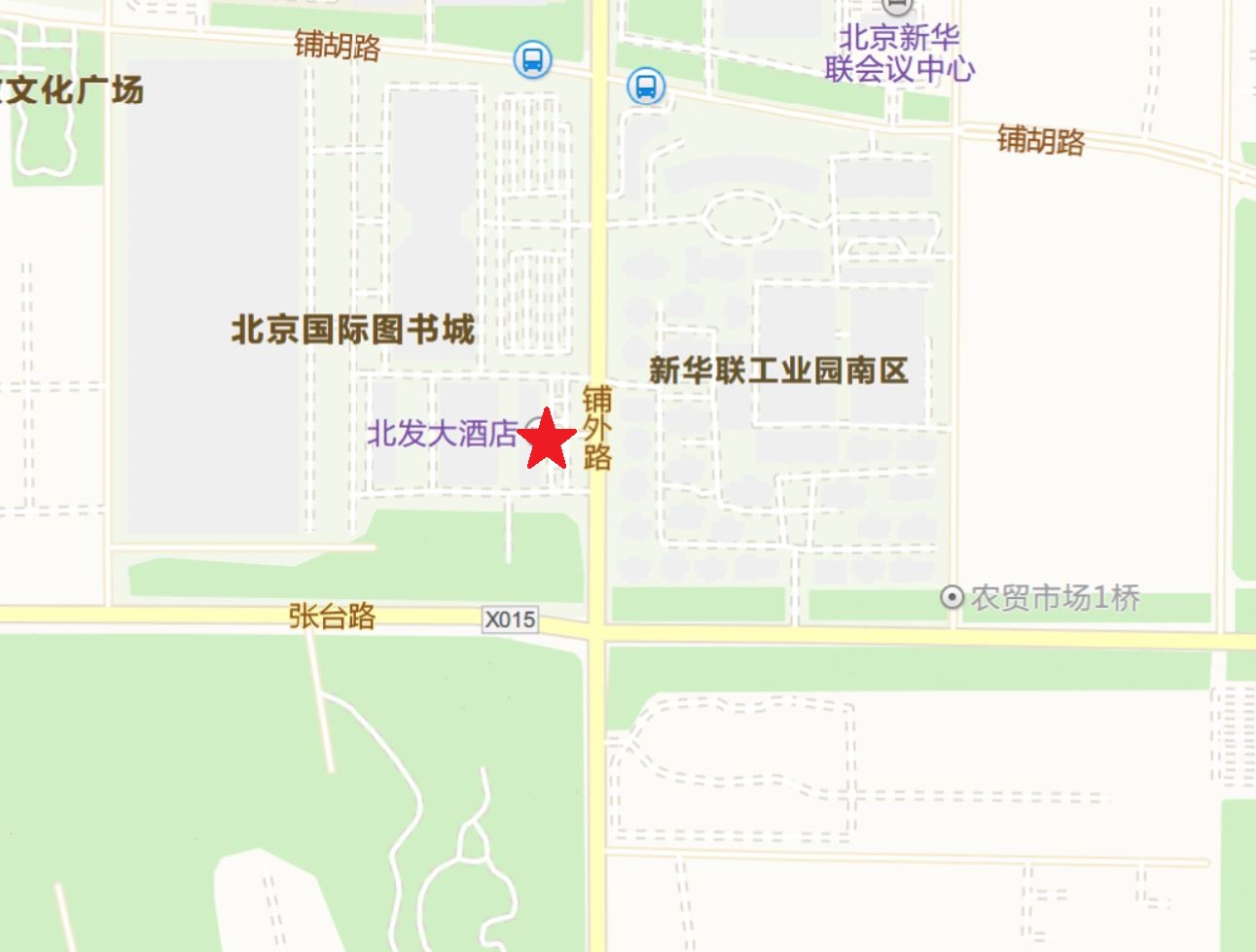 二、行车路线 （一）公交线路：1、台湖图书城公交站：公交乘坐郊87路至台湖图书城公交站，下车步行200米即可到达北发大酒店东门，预计5分钟（此站距离选房地点较近），建议选取此路线。（二）驾车路线：1、从京津高速东石村桥出口向东沿张台路行驶3.1公里左转至铺外路直行200米到北京北发大酒店停车场，即可到达选房现场。2、从京哈高速普合二桥出口进入铺外路向南行驶3公里到北京北发大酒店停车场，即可到达选房现场。3、导航直接搜索“北京北发大酒店”即可。因选房场地停车位有限，建议绿色出行三、温馨提示：1、选房现场内设等候区，请大家在等候区耐心等候，不要随意走动，大声喧哗。选房家庭在现场期间应听从现场工作人员管理。2、如您患有高血压、心脑血管等疾病请提前准备好所需药物，以免由于气温、环境及其他不可控因素引起不适。3、由于选房现场人员较多，请您妥善保管好自身财物，如有老年人或未成年人随行请您照顾好他们的安全。4、如现场发生紧急情况，请您不要惊慌，听从工作人员指挥，有序从选房现场大门迅速撤离。5、为了您及其他人的身体健康，且避免火灾的发生，全场禁止吸烟。6、现场禁止携带易燃、易爆、有毒有害等危险品及枪支弹药、管制刀具等违禁品，如携带上述物品请及时与工作人员联系。7、由于现场选房时间较短，您需要提前预选出几套房源方案作为备用，以免在现场由于时间紧促及房源的变化影响正常选房。8、进入主选区，如若您选房成功，且确认签字后，不得做任何房源更换，请慎重且快速的决定。以上文字提示从即日起生效，其修改权、更新权及最终解释权均属北京通智房地产开发有限公司。谢谢您的合作！                                 2019年12月13日